§256-B.  Collection of professional data1.  Voluntary surveys.  All licensed, registered or certified persons, including all dependent practitioners, under the authority of the following boards must receive a voluntary survey with their licensure, registration or certification renewal beginning January 1, 2006:A.  Emergency Medical Services Board;  [PL 2005, c. 327, §2 (NEW).]B.  Radiologic Technology Board of Examiners;  [PL 2005, c. 327, §2 (NEW).]C.  Board of Occupation Therapy Practice;  [PL 2005, c. 327, §2 (NEW).]D.  Board of Examiners on Speech Pathology and Audiology;  [PL 2005, c. 327, §2 (NEW).]E.  Maine Board of Pharmacy;  [PL 2005, c. 327, §2 (NEW).]F.  State Board of Nursing;  [PL 2005, c. 327, §2 (NEW).]G.  Board of Licensure in Medicine;  [PL 2005, c. 327, §2 (NEW).]H.  Board of Osteopathic Licensure;  [PL 2005, c. 327, §2 (NEW).]I.  Board of Examiners in Physical Therapy;  [PL 2005, c. 327, §2 (NEW).]J.  Board of Respiratory Care Practitioners;  [PL 2005, c. 327, §2 (NEW).]K.  Board of Licensing of Dietetic Practice;  [PL 2005, c. 327, §2 (NEW).]L.  State Board of Social Worker Licensure;  [PL 2005, c. 327, §2 (NEW).]M.  Board of Dental Practice;  [PL 2005, c. 327, §2 (NEW); PL 2015, c. 429, §23 (REV).]N.  State Board of Alcohol and Drug Counselors; and  [PL 2005, c. 327, §2 (NEW).]O.  State Board of Examiners of Psychologists.  [PL 2005, c. 327, §2 (NEW).][PL 2005, c. 327, §2 (NEW); PL 2015, c. 429, §23 (REV).]2.  Information requested on survey.  The voluntary surveys issued pursuant to subsection 1 must request the following information from persons seeking renewal of their licenses, registrations and certifications:A.  Home zip code;  [PL 2005, c. 327, §2 (NEW).]B.  Business zip code;  [PL 2005, c. 327, §2 (NEW).]C.  Birth year;  [PL 2005, c. 327, §2 (NEW).]D.  Gender;  [PL 2005, c. 327, §2 (NEW).]E.  Race;  [PL 2005, c. 327, §2 (NEW).]F.  Current employment status: employed in a health care field, employed in another field, seeking health care employment, temporarily not working and not seeking work, retired or not intending to return to work, or some specified other status;  [PL 2005, c. 327, §2 (NEW).]G.  Practice setting: a hospital, private practice, community clinic or nursing home; an academic, governmental or other institution; or some specified other setting;  [PL 2005, c. 327, §2 (NEW).]H.  Field of licensure, registration or certification;  [PL 2005, c. 327, §2 (NEW).]I.  Specialty credential, if any;  [PL 2005, c. 327, §2 (NEW).]J.  Whether the person plans to be working in health care 5 years from now;  [PL 2005, c. 327, §2 (NEW).]K.  Basic and advanced education, degree earned and state where educated;  [PL 2005, c. 327, §2 (NEW).]L.  Number of hours hired to work in the person's primary position per week, average hours worked per week, preferred number of hours per week and number of hours providing direct care per week;  [PL 2005, c. 327, §2 (NEW).]M.  In addition to the person's primary position, number of hours worked per week for other health care employers, if any; and  [PL 2005, c. 327, §2 (NEW).]N.  If not working in a health care occupation, the reasons: issues of wages or benefits, inability to find position desired, pursuit of education opportunities, pursuit of other career opportunity, retirement or some other specified reason.  [PL 2005, c. 327, §2 (NEW).][PL 2005, c. 327, §2 (NEW).]3.  Submission of surveys.  All surveys conducted pursuant to subsection 1 must be submitted to the Office of Data, Research and Vital Statistics for analysis, and survey data from which personally identifiable information has been eliminated must be publicly available.[PL 2009, c. 601, §2 (AMD).]4.  Rulemaking.  Rules adopted to implement this section are routine technical rules as defined in Title 5, chapter 375, subchapter 2‑A.[PL 2005, c. 327, §2 (NEW).]SECTION HISTORYPL 2005, c. 327, §2 (NEW). PL 2007, c. 240, Pt. RR, §3 (AMD). PL 2009, c. 601, §2 (AMD). PL 2015, c. 429, §23 (REV). The State of Maine claims a copyright in its codified statutes. If you intend to republish this material, we require that you include the following disclaimer in your publication:All copyrights and other rights to statutory text are reserved by the State of Maine. The text included in this publication reflects changes made through the First Regular and First Special Session of the 131st Maine Legislature and is current through November 1, 2023
                    . The text is subject to change without notice. It is a version that has not been officially certified by the Secretary of State. Refer to the Maine Revised Statutes Annotated and supplements for certified text.
                The Office of the Revisor of Statutes also requests that you send us one copy of any statutory publication you may produce. Our goal is not to restrict publishing activity, but to keep track of who is publishing what, to identify any needless duplication and to preserve the State's copyright rights.PLEASE NOTE: The Revisor's Office cannot perform research for or provide legal advice or interpretation of Maine law to the public. If you need legal assistance, please contact a qualified attorney.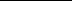 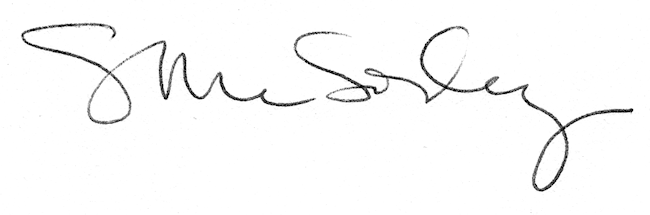 